奇瑞-百度车效通精准营销广 告 主：奇瑞汽车所属行业：汽车行业执行时间：2020.06.15-07.31参选类别：效果营销类营销背景现今车企在广告投放上更加注重对销售线索的考核。车企投入了海量的广告费用却很难得到明显的市场回馈，同时鱼龙混杂的促销活动消耗了大量人力、物力，大大降低了广告投放的效率，如何通过广告投放高效获取销售线索是当前车企的营销痛点之一。对于汽车品牌奇瑞来说，在当今汽车存量市场背景下，再加上近几年中国自主品牌企业之间竞争激烈，同时面临合资品牌的挤压，想以低成本获取优质销售线索变得愈发困难。营销目标为奇瑞各车型精准锁定高意向潜在购车用户，以合适的成本精准获取高质量的销售线索，通过沟通与教育，提升线索转化效能，为品牌最终的销售转化赋能。策略与创意依托百度全新升级的“汽车获客新引擎”车效通产品，真正解决奇瑞汽车的营销痛点，奇瑞汽车与百度车效通的合作，背后的策略是依托百度搜索+信息流双引擎+百青藤优质资源，通过百度AI智能模型和云计算精准找到目标用户，不符合目标成本的流量不展现，从而以合适的成本精准获取高质量的销售线索，通过百度智能营销落地页-基木鱼托管和API对接品牌CRM，大大提升线索转化效能，同时，通过智能数据平台-观星盘，帮助品牌沉淀全链营销数据。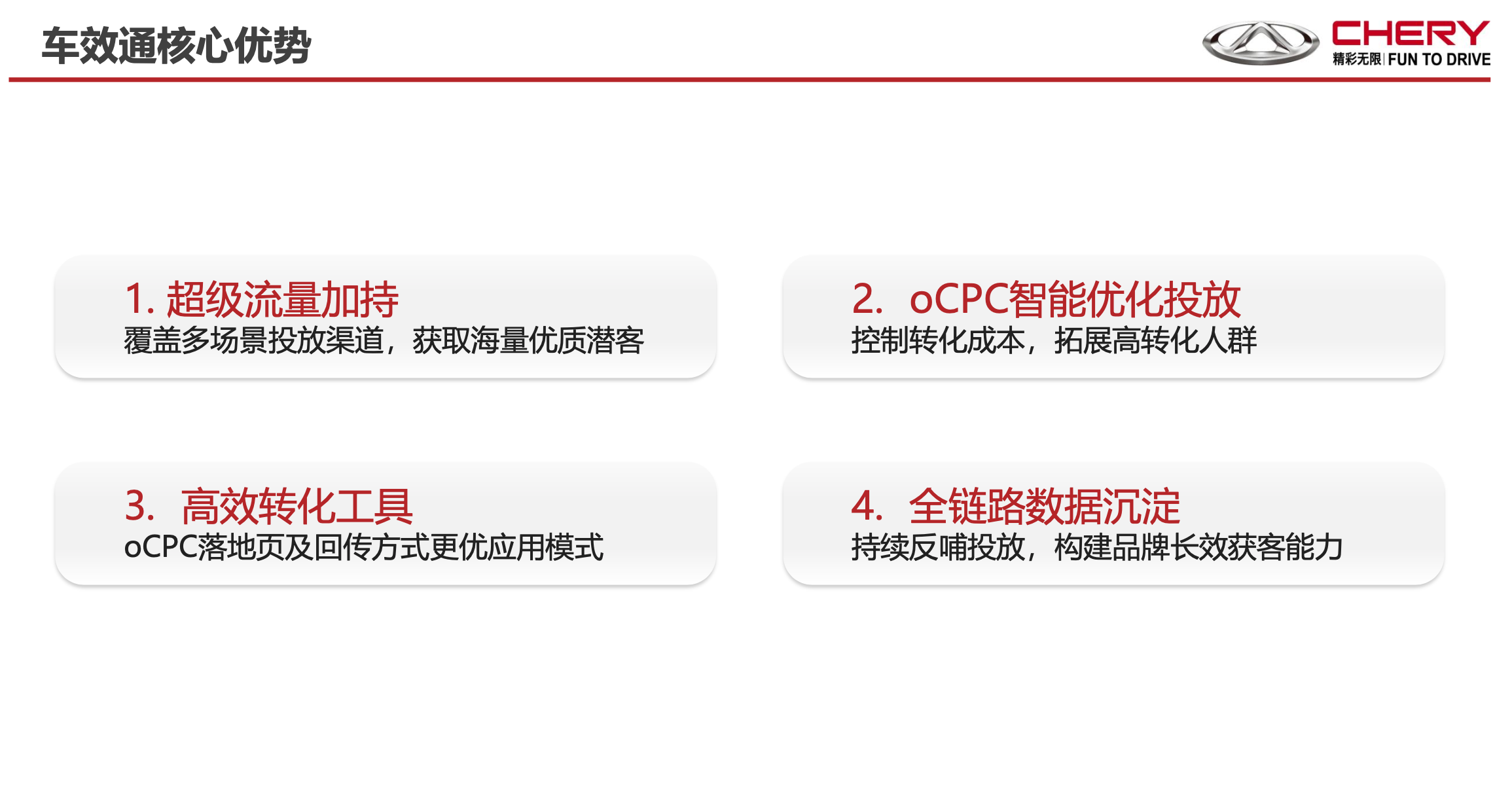 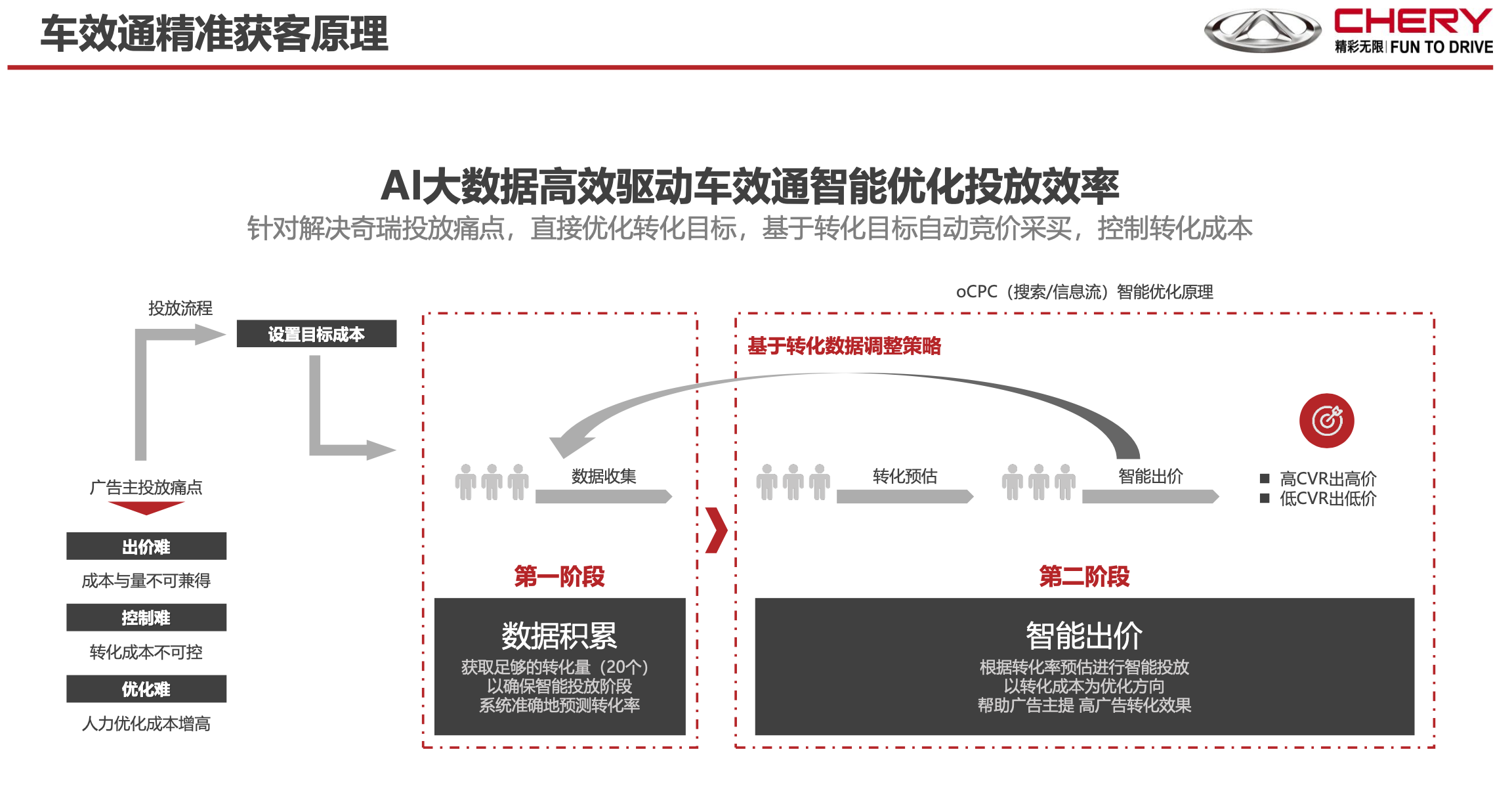 执行过程/媒体表现执行前，为奇瑞各个车系设置目标成本第一阶段：数据积累；获取足够的转化量（20个）以确保智能投放阶段系统准确的预测转化率。第二阶段：智能出价；根据转化智能投放，以转化成本为优化方向，帮助奇瑞提高投放转化效果。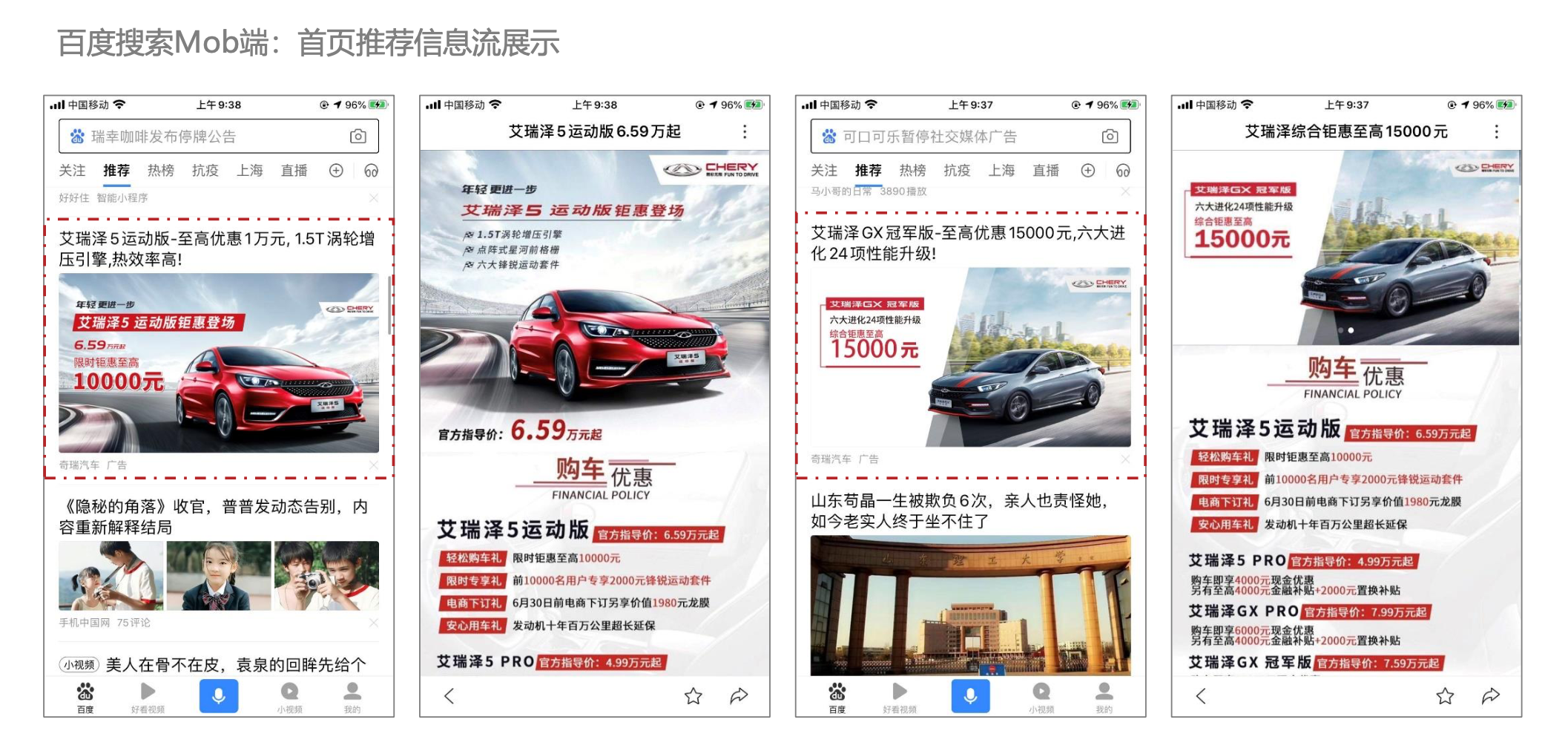 以奇瑞艾瑞泽5为例，高频更新物料画面，针对不同人群痛点进行投放，并通过转化数据回流反哺优化投放模型，车效通同步打通奇瑞销售CRM系统，线索留咨到转化效果真实可见。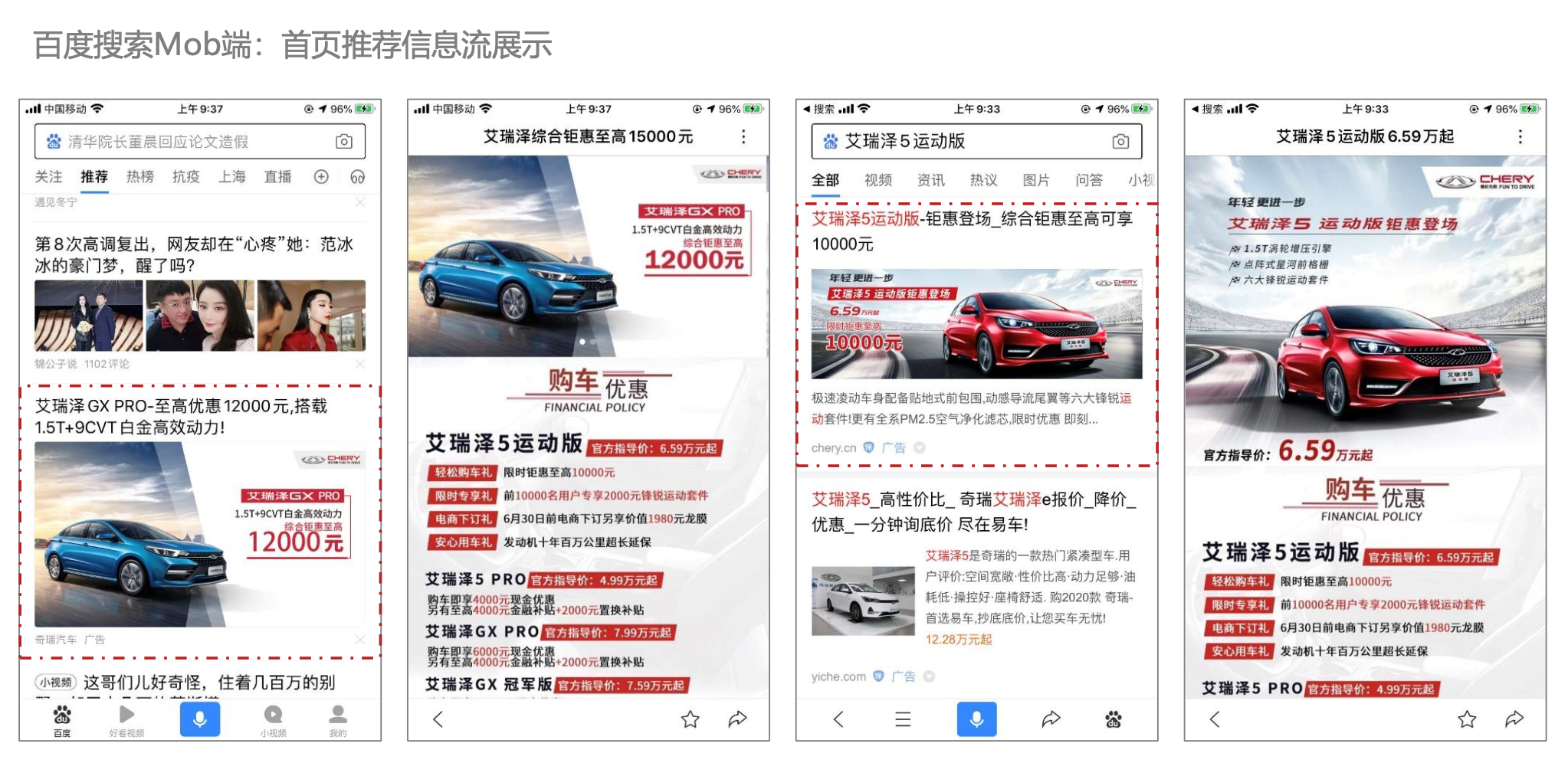 线索留存总数：3243；用户到店人数：268；用户到店率：8.26%；试乘试驾人数：40；到店试驾率：14.9%；最终成交量：12；到店试驾人群最终成交率：30%；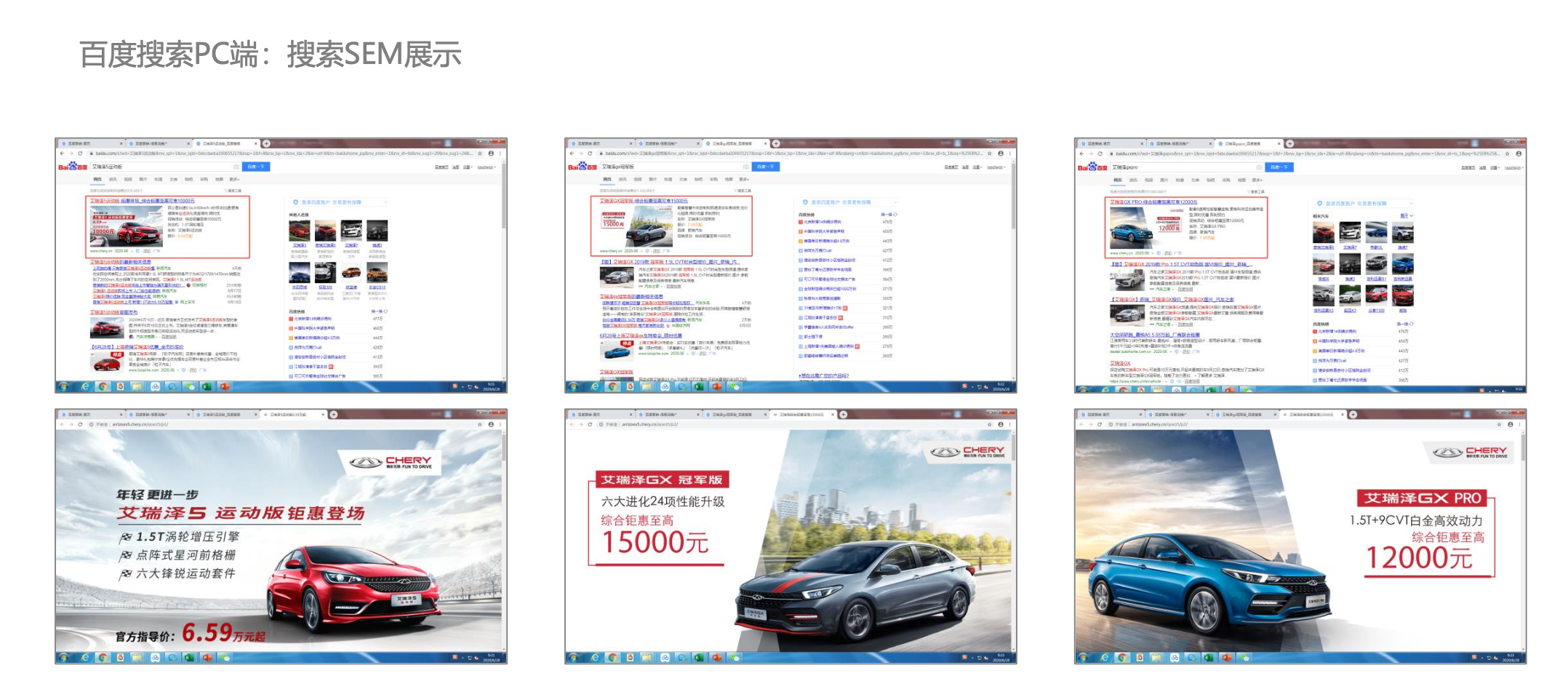 营销效果与市场反馈此次合作，通过百度车效通产品，利用SEM及信息流投放有效降低奇瑞车型的单个线索获取成本，助力奇瑞降本提效，相比传统投放形式，整体成本下降近40％，优于行业内同级别品牌表现。该营销方案已为品牌斩获2020第四届金匠奖-年度精准营销-银奖。